Benodigde gegevens voor accreditatie nascholingDeze gegevens met benodigde documenten digitaal aanleveren op j.stoppels@umcg.nl 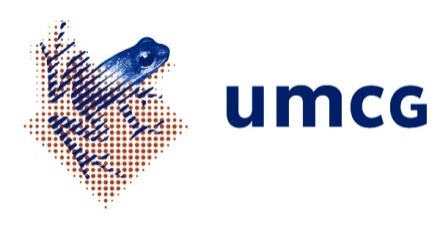 ID nr.Niet invullenTitel nascholingLandelijke Huisartsgeneeskundige Kennistoets  (LHK-toets) door opleidersOmschrijving en leerdoelenDoel van de LHK is een persoonlijke check op HAG-kennis.  Email-adres voor inhoudelijke vragenv.m.haverlach@umcg.nlData / datum bijeenkomst(en)1 april 202030 september 2020Locatien.v.t.Aanvangstijd – eindtijdn.v.t.Toelichting voor accreditatiecommissieAlle actieve opleiders en krijgen een uitnodiging om zelf de LHK-toets te maken, digitaal toegestuurd. Het is voor opleiders niet verplicht de toets te maken.   De LHK-toets is een toets waaraan alle huisartsen in opleiding elk half  jaar verplicht deelnemen. De toets bestaat uit 120 meerkeuzevragen. De vragen beslaan alle domeinen van de eindtermen van de huisartsopleiding. Er is een evenwichtige verdeling in de toets wat betreft frequentie van voorkomen in de huisartspraktijk. Elke toetsvraag beschrijft een patiënten casus (of een nabespreking van aios en opleider) waarna de vraag volgt met 2-4 antwoordopties.Type nascholing 
(keuze onderstrepen)Symposium / duocursus huisarts/assistant(e) / congres / workshop / cursus / refereerbijeenkomst / wetenschappelijke bijeenkomst werkgroep / internationaal congres / individuele nascholing / e-learning / toetsgroepProgramma n.v.t.Cursus materiaal 
(powerpoint-presentatie of abstract, o.i.d.)n.v.t.Website met informatiehttps://www.huisartsopleiding.nl/aios/toetsing/toetsaanbod/lhk-toetsBeoogd aantal deelnemersOnbekendInschrijfgeld per deelnemer+ Aanvullende toelichting op inschrijfgeldn.v.t.Aantal scholingsuren (exclusief pauzes)n.v.t.Aantal accreditatie-punten2Is deze cursus al eerder geaccrediteerd?Niet invullenZo ja door welke wetenschappelijke vereniging/beroepsgroep? Niet invullenLeden organisatie-commissieDe organisatie-commissie bestaat uit de leden van de Landelijke Werkgroep Kennis:Landelijke huisartsredacteuren van HONVan elk huisartsinstituut een vertegenwoordiger,met toegevoegd een aios als vertegenwoordiger van de LOVAH (landelijke organisatie voor aspirant huisartsen).Leden en voorzitter programma-commissie 
(naam, instelling/organisatie, specialisme + registratie HVRC/MSRC/SGRC)De organisatie-commissie is degene die het programma, d.w.z. de inhoud van de toets samenstelt.Naam: Landelijke Werkgroep KennisInstelling: Huisartsopleiding NederlandSpecialisme: Huisartsgeneeskunde/huisartsopleidingRegistratie: HVRCDoelgroepOpleiders Huisartsgeneeskunde (zowel huisartsopleiders als coassistentopleiders)Wordt er literatuur verstrekt?Ja /neeLeggen de deelnemers een schriftelijke toets af?Ja (begin, eind of beide) of neeOntvangt u sponsorgelden voor de cursus?Ja of nee Zo ja, naam sponsor(s) en inhoudelijke voorwaarden sponsoringVoldoet de nascholing aan de CGR-voorwaarden?
(Gedragscode GeneesmiddelenReclame)Zie website www.cgr.nl voor meer informatieJaWelke richtlijnen en/of standaarden worden gebruikt ( CBO,  NHG of andere)? NNHGOnderwerpen / (medische) aandachtsgebieden 
(t.b.v. Zoektermen in nascholingsagenda)Niet invullen